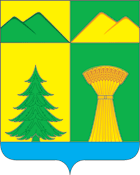 О подготовке и проведении Международной ярмарки-фестиваля фольклора и ремесел «75 Мастеровых» на территории природного парка Арей муниципального района «Улётовский район» Забайкальского краяВ рамках подготовки и проведения Международной ярмарки-фестиваля фольклора и ремесел «75 Мастеровых» на территории природного парка Арей муниципального района «Улётовский район» Забайкальского края:1. Провести с 5 по 7 июля 2024 года Международную ярмарку-фестиваль фольклора и ремесел «75 Мастеровых» на территории природного парка Арей муниципального района «Улётовский район» Забайкальского края.2. Утвердить план проведения Международной ярмарки-фестиваля фольклора и ремесел «75 Мастеровых» на территории природного парка Арей муниципального района «Улётовский район» Забайкальского края (приложение 1 к настоящему постановлению).3. Утвердить состав организационного комитета по подготовке и проведению Международной ярмарки-фестиваля фольклора и ремесел «75 Мастеровых» на территории природного парка Арей муниципального района «Улётовский район» Забайкальского края (приложение 2 к настоящему постановлению).4. Возложить ответственность за организацию подготовки и проведения Международной ярмарки-фестиваля фольклора и ремесел «75 Мастеровых» на территории природного парка Арей муниципального района «Улётовский район» Забайкальского края (далее - ярмарка-фестиваль) на директора МРУК МР «Улётовский район» Замальдинову Наталью Александровну.5. Руководителю муниципального бюджетного учреждения «Центр бухгалтерского учета и материально-технического обеспечения» (Е.А. Пахомов) обеспечить подвоз организаторов и участников, представителей учреждений культуры муниципального района «Улётовский район» Забайкальского края к месту проведения ярмарки-фестиваля.6. Рекомендовать на период проведения ярмарки-фестиваля:6.1. главам сельских и городского поселений муниципального района «Улётовский район» Забайкальского края оказать содействие творческим коллективам, находящихся в соответствующих поселениях, в участии в ярмарке-фестивале;6.2. ОМВД России по Улетовскому району обеспечить общественный порядок и безопасность, предусмотреть дополнительные мероприятия по безопасности дорожного движения, усилить контроль за обеспечением антитеррористической безопасности;6.3. 36 ПСЧ 3 ПСО ФПС ГПС ГУ МЧС России по Забайкальскому краю обеспечить противопожарные мероприятия и дежурство;6.4. ГУЗ «Улётовская ЦРБ» обеспечить дежурство медицинского работника.6.5. главе сельского поселения «Тангинское» (Щербакова Г.П.) провести работу с организациями всех форм собственности и населением по благоустройству приклубной территории филиала Межпоселенческого районного учреждения культуры муниципального района «Улётовский район» Забайкальского края Сельский Клуб сельского поселения «Тангинское», расположенного по адресу: Забайкальский край, Улётовский район, с. Арей, ул. Школьная, д. 8, провести субботник.7. Комитету по финансам администрации муниципального района «Улётовский район» Забайкальского края профинансировать проведение ярмарки-фестиваля согласно смете расходов на проведение Международной ярмарки-фестиваля фольклора и ремесел «75 Мастеровых» на территории природного парка Арей муниципального района «Улётовский район» Забайкальского края (приложение 3 к настоящему постановлению).8. Контроль за исполнением настоящего постановления возложить на заместителя главы муниципального района «Улётовский район»               (С.В. Саранина).9. Настоящее постановление официально опубликовать (обнародовать) на официальном сайте муниципального района «Улётовский район» Забайкальского края в информационно-телекоммуникационной сети «Интернет» в разделе «Документы» - «Правовые акты администрации» - https://uletov.75.ru.И.о. главы муниципального района «Улётовский район»                                                                   В.А. ГорковенкоПЛАНпроведения Международной ярмарки-фестиваля фольклора и ремесел «75 Мастеровых» на территории природного парка Арей муниципального района «Улётовский район» Забайкальского краяСОСТАВорганизационного комитета по подготовке и проведению Международной ярмарки-фестиваля фольклора и ремесел «75 Мастеровых» на территории природного парка Арей муниципального района «Улётовский район» Забайкальского краяСМЕТА РАСХОДОВна проведение Международной ярмарки-фестиваля фольклора и ремесел «75 Мастеровых» на территории природного парка Арей муниципального района «Улётовский район» Забайкальского краяАДМИНИСТРАЦИЯ МУНИЦИПАЛЬНОГО РАЙОНА«УЛЁТОВСКИЙ РАЙОН»ЗАБАЙКАЛЬСКОГО КРАЯПОСТАНОВЛЕНИЕАДМИНИСТРАЦИЯ МУНИЦИПАЛЬНОГО РАЙОНА«УЛЁТОВСКИЙ РАЙОН»ЗАБАЙКАЛЬСКОГО КРАЯПОСТАНОВЛЕНИЕАДМИНИСТРАЦИЯ МУНИЦИПАЛЬНОГО РАЙОНА«УЛЁТОВСКИЙ РАЙОН»ЗАБАЙКАЛЬСКОГО КРАЯПОСТАНОВЛЕНИЕАДМИНИСТРАЦИЯ МУНИЦИПАЛЬНОГО РАЙОНА«УЛЁТОВСКИЙ РАЙОН»ЗАБАЙКАЛЬСКОГО КРАЯПОСТАНОВЛЕНИЕАДМИНИСТРАЦИЯ МУНИЦИПАЛЬНОГО РАЙОНА«УЛЁТОВСКИЙ РАЙОН»ЗАБАЙКАЛЬСКОГО КРАЯПОСТАНОВЛЕНИЕ«___»  июня 2024 года«___»  июня 2024 года           № ____/н           № ____/нс. УлётыПриложение 1к постановлению администрации муниципального района«Улётовский район» от  «___» июня 2024 года № ____/нN п/пДата и времяпроведенияМероприятиеМесто проведения105.07.202410:00Генеральная репетицияТурбаза Минприроды205.07.2024 с 16:00Заезд и размещение участниковТурбаза МинприродыПридорожный комплекс ИП Сумарокова305.07.202419:00Генеральная репетицияТурбаза Минприроды406.07.2024 10:00 – 19:00Выставка-ярмарка изделий народных промыслов и изделий декоративно-прикладного и изобразительного искусства «Мастеровая слобода»Турбаза Минприроды506.07.2024 10:00 – 19:00Благотворительная акция «Мастеровые СВО»Турбаза Минприроды606.07.2024 12:00 – 18:00Работа интерактивных площадок (трапезная, площадка семейного творчества, экоплощадка, мастерская бережливых технологий)Турбаза Минприроды706.07.202412:00Торжественное открытие фестиваляТурбаза Минприроды806.07.202412:00Торжественное открытиеТурбаза Минприроды906.07.202412:30Сценическая творческая презентация мастеров Забайкальского краяТурбаза Минприроды1006.07.202414:30 – 19:30Концертная программа «Несущие свет»Турбаза Минприроды1106.07.2024 15:00Экотропа вокруг озера АрейТурбаза Арей1206.07.202416:30Творческая презентация арт-объекта «Мастеровое древо»Турбаза Минприроды1306.07.202419:30Концерт приглашенного гостя Фестиваля - Арюн ГоаТурбаза Минприроды1406.07.202421:00 – 22:30Семейный кинопоказ под открытым небомТурбаза Минприроды1507.07.202410:00-14:00Выставка-ярмарка изделий народных промыслов и изделий декоративно-прикладного и изобразительного искусства «Мастеровая слобода»Турбаза Минприроды1607.07.202410:00-12:00Благотворительная акция «Мастеровые СВО»Турбаза Минприроды1707.07.2024 12:30 – 14:30Церемония закрытия фестиваля. Награждение участниковТурбаза МинприродыПриложение 2к постановлению администрации муниципального района«Улётовский район»от  «___» июня 2024 года № ____/нГорковенко Владимир Анатольеичи.о. главы муниципального района «Улётовский район», председатель оргкомитетаКолесникова Вероника Вадимовнаначальник Управления делами администрации муниципального района «Улётовский район», секретарь оргкомитетаСаранина Светлана Викторовназаместитель главы муниципального района «Улётовский район»Осипова Наталья Владимировнапредседатель Комитета по финансам администрации муниципального района «Улётовский район»Замальдинова Наталья Александровнадиректор МРУК МР «Улётовский район»Титова Юлия Николаевназаместитель директора МРУК МР «Улётовский район»Дорожкова Марина Ивановнадиректор МУК «МЦ районная библиотека» МР «Улётовский район»Щербакова Галина Павловнаглава сельского поселения «Тангинское»Капустина Светлана Викторовназаведующий филиалом МРУК МР «Улётовский район» Сельский Дом культуры «Ингода» сельского поселения «Улётовское»Пахомов Евгений Алексеевичруководитель МБУ «Центр МТО»Газинская Мария Григорьевнаглавный специалист отдела организационной работы Управления делами администрации муниципального района «Улётовский район»Панова Лариса Викторовнаглавный редактор АУ «Редакция газеты «Улётовские вести»Писаренко Андрей Владимировичначальник ОМВД России по Улетовскому районуНекрасов Игорь Станиславовичначальник 36 ПСЧ 3 ПСО ФПС ГПС ГУ МЧС России по Забайкальскому краюКапустин Сергей Николаевичглавный врач ГУЗ «Улётовская ЦРБ»Скорых Алексей Викторовичначальник Улётовского РЭС ПАО «Россети Сибирь» Приложение 3к постановлению администрации муниципального района«Улётовский район» от  «___» июня 2024 года № ____/н№ п/пНаименованиеКол-воЦена (руб.)Сумма (руб.)1Ткань для оформления50 м.250125002Фотобумага (матовая)2170034003Фотобумага (глянцевая)2170034004Бумага офисная цветная2110022005Стойка для баннера 2*31450045006Бумага «Снегурочка»250010007Плёнка жёлтая1008080008Сувениры гостям фестиваля500100500009Эмблема фестиваля (деревянный значок) 1501001500010Жгут для эмблемы (компл. 150 шт.)12000200011Посуда одноразовая тарелки (50 шт/уп)10380380012Посуда одноразовая стаканы (100 шт/уп)5300150013Посуда одноразовая вилка, ложка10250250014Салфетки, т/бумага, мыло, б/полотенца300015Тонер (5 цветов)12400240016Благодарственные письма10018180017Бейджи15025375018Игры настольные31000300019шпагат225050020краска3700210021Баннер16300630022клей для слаймов 1 л.2 шт550110023тетра борат натрия2 шт408024набор блёсток120020025глитер135035026пена для бритья120020027пенопластовые гранулы116016028цветная бумага142542529клей для клеевого пистолета 2 уп.25050030фанера 12 мм.1лист1890189031фанера 6 мм.1 лист1390139032шнур вязанный 20 м, толщина 8 мм.1 уп.32032033верёвка джутовая, 8 мм.20 м.2856034мячики1 уп.30030035шнур кручёный,10 м.3 уп.4513536ведро пластиковое, 7 л.2 шт.12024037призы победителям площадки «Семейная»(антистресс для всей семьи сквиши  через ВБ, 19 шт.*500 руб.), (значки с надписями 5 шт.*260 руб.), магнитики «Спасибо что были с нами в этот день) - 450 руб. *10 шт.50 шт.50250038тент4 шт.10004000Итого147000